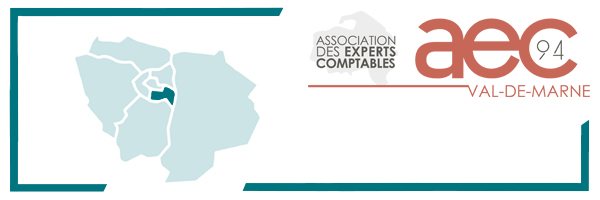 BULLETIN D’INSCRIPTION 
« SIMPLIFIEZ-VOUS LA DECLARATION 2035 ! LES PARTICULARITES A MAITRISER »Vendredi 29 mars 2019 de 8h30 à 10h30Dans les locaux du CGA – AGA PICPUS6 Av du Gouverneur Général Binger - 94100 SAINT-MAURRER A « le Parc Saint Maur »Nom et prénom : ………………………………………Cabinet : ……………………………………………..Adhérent AEC :           oui            nonE-mail : ……………………………………………………Tél. : ……………………………………………….A retourner à l’AEC94 :141, quai de Bonneuil – 94210 La Varenne st Hilaire Ou par Email sur : aec94@oec-paris.fr
